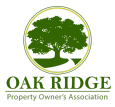 11920 Oak Ridge Drive, Kingston, OK 73439 Office: (580) 564-3751        orpoa@laketexomaoakridge.com        AgendaMonthly Meeting              November 10, 2022    Club House 6:00 P.M.1.	(6:00-6:01) Call Meeting to order and Flag Salute 2. (6:02-6:03) Roll Call(6:04-6:05) Review & Approval of minutes from October 13, 2022(6:05-6:07) Security Report(6:08-6:10) General Manager’s Report(6:11-6:15) Treasurer’s Report & Expenditures Exceeding$2,000(6:16-6:25) New BusinessUnforeseen New business(6:26-6:30) Other (6:31-6:41) Executive Meeting9.  Adjourn